ЗАКОНРЕСПУБЛИКИ МОРДОВИЯО МОЛОДЕЖНОЙ ПОЛИТИКЕ В РЕСПУБЛИКЕ МОРДОВИЯПринятГосударственным СобраниемРеспублики Мордовия31 октября 1996 годаПреамбула утратила силу. - Закон РМ от 10.06.2019 N 49-З.Глава I. ОБЩИЕ ПОЛОЖЕНИЯСтатья 1. Предмет регулирования и сфера деятельности настоящего Закона(в ред. Закона РМ от 10.06.2019 N 49-З)Настоящий Закон регулирует отношения, связанные с реализацией молодежной политики в Республике Мордовия.(в ред. Закона РМ от 29.04.2021 N 23-З)Действие настоящего Закона распространяется на молодых граждан, молодежные и детские общественные объединения, созданные на территории Республики Мордовия в установленном законодательством порядке.Иностранные граждане и лица без гражданства имеют равные права с гражданами Российской Федерации в сфере отношений, регулируемых настоящим Законом, за исключением случаев, установленных федеральными законами или международными договорами Российской Федерации.Статья 1.1. Основные понятия и термины, используемые в настоящем Законе(введена Законом РМ от 29.04.2021 N 23-З)В настоящем Законе используются понятия и термины, определенные статьей 2 Федерального закона от 30 декабря 2020 года N 489-ФЗ "О молодежной политике в Российской Федерации".Статьи 2 - 4. Утратили силу. - Закон РМ от 29.04.2021 N 23-З.Статья 5. Правовая основа регулирования отношений в сфере молодежной политики в Республике Мордовия(в ред. Закона РМ от 29.04.2021 N 23-З)Правовую основу регулирования отношений в сфере молодежной политики в Республике Мордовия составляют Конституция Российской Федерации, общепризнанные принципы и нормы международного права, международные договоры Российской Федерации, Федеральный закон от 30 декабря 2020 года N 489-ФЗ "О молодежной политике в Российской Федерации", другие федеральные законы, иные нормативные правовые акты Российской Федерации, а также настоящий Закон, иные законы и нормативные правовые акты Республики Мордовия, муниципальные правовые акты органов местного самоуправления в Республике Мордовия, содержащие нормы, регулирующие отношения в сфере реализации прав молодежи.Статья 6. Утратила силу. - Закон РМ от 29.04.2021 N 23-З.Статья 6.1. Полномочия Главы Республики Мордовия(введена Законом РМ от 10.06.2019 N 49-З)К полномочиям Главы Республики Мордовия в сфере молодежной политики относятся:(в ред. Закона РМ от 29.04.2021 N 23-З)1) утратил силу. - Закон РМ от 29.04.2021 N 23-З;2) обеспечение государственных гарантий защиты прав и законных интересов молодежи в Республике Мордовия;3) создание консультативного органа при Главе Республики Мордовия в целях координации молодежной политики в Республике Мордовия;(в ред. Закона РМ от 29.04.2021 N 23-З)4) принятие нормативных правовых актов, регулирующих отношения в сфере молодежной политики в Республике Мордовия;(в ред. Закона РМ от 29.04.2021 N 23-З)5) осуществление иных полномочий в соответствии с федеральным законодательством и законодательством Республики Мордовия.Статья 6.2. Полномочия Государственного Собрания Республики Мордовия(введена Законом РМ от 10.06.2019 N 49-З)К полномочиям Государственного Собрания Республики Мордовия в сфере молодежной политики относятся:(в ред. Закона РМ от 29.04.2021 N 23-З)1) принятие законов и иных нормативных правовых актов в сфере молодежной политики в Республике Мордовия;(в ред. Закона РМ от 29.04.2021 N 23-З)2) создание Общественной молодежной палаты при Государственном Собрании Республики Мордовия;3) осуществление наряду с другими уполномоченными на то органами контроля за соблюдением и исполнением законов Республики Мордовия в сфере молодежной политики в Республике Мордовия;(в ред. Закона РМ от 29.04.2021 N 23-З)4) осуществление иных полномочий, установленных федеральным законодательством и законодательством Республики Мордовия.Статья 6.3. Полномочия Правительства Республики Мордовия(введена Законом РМ от 10.06.2019 N 49-З)К полномочиям Правительства Республики Мордовия в сфере молодежной политики относятся:(в ред. Закона РМ от 29.04.2021 N 23-З)1) утверждение Положения об уполномоченном органе исполнительной власти Республики Мордовия в сфере молодежной политики;(в ред. Закона РМ от 29.04.2021 N 23-З)2) обеспечение реализации молодежной политики в Республике Мордовия;(в ред. Закона РМ от 29.04.2021 N 23-З)3) принятие нормативных правовых актов, регулирующих отношения в сфере молодежной политики в Республике Мордовия;(в ред. Закона РМ от 29.04.2021 N 23-З)4) утверждение государственных программ Республики Мордовия и межмуниципальных программ в сфере молодежной политики на территории Республики Мордовия;(пп. 4 в ред. Закона РМ от 29.04.2021 N 23-З)5) обеспечение исполнения нормативных правовых актов в сфере молодежной политики в Республике Мордовия;(в ред. Закона РМ от 29.04.2021 N 23-З)6) организация осуществления мероприятий в сфере молодежной политики в Республике Мордовия;(в ред. Закона РМ от 29.04.2021 N 23-З)7) утверждение Порядка формирования и ведения реестра детских и молодежных социально ориентированных некоммерческих организаций - получателей государственной поддержки;7.1) определение уполномоченного органа на осуществление мониторинга реализации молодежной политики на территории Республики Мордовия;(пп. 7.1 введен Законом РМ от 29.04.2021 N 23-З)8) осуществление иных полномочий, установленных федеральным законодательством и законодательством Республики Мордовия.Статья 6.4. Полномочия уполномоченного органа исполнительной власти Республики Мордовия(введена Законом РМ от 10.06.2019 N 49-З)К полномочиям уполномоченного органа исполнительной власти Республики Мордовия в сфере молодежной политики (далее - уполномоченный орган) относятся:(в ред. Закона РМ от 29.04.2021 N 23-З)1) реализация молодежной политики в Республике Мордовия в пределах своей компетенции;(в ред. Закона РМ от 29.04.2021 N 23-З)2) разработка и реализация государственных программ Республики Мордовия и межмуниципальных программ в сфере молодежной политики в Республике Мордовия;(пп. 2 в ред. Закона РМ от 29.04.2021 N 23-З)3) формирование и ведение реестра детских и молодежных социально ориентированных некоммерческих организаций - получателей поддержки и хранение представленных ими документов;4) разработка и реализация мер по обеспечению и защите прав и законных интересов молодежи в Республике Мордовия;4.1) организация деятельности специалистов по работе с молодежью;(пп. 4.1 введен Законом РМ от 29.04.2021 N 23-З)5) содействие занятости молодежи в Республике Мордовия в рамках государственных программ Республики Мордовия;6) участие в организации и проведении мероприятий в сфере молодежной политики в Республике Мордовия;(в ред. Закона РМ от 29.04.2021 N 23-З)6.1) разработка и реализация мероприятий по поддержке российского движения детей и молодежи (далее - Движение) (его регионального отделения);(пп. 6.1 введен Законом РМ от 05.06.2023 N 36-З)6.2) оказание поддержки региональному отделению Движения, в том числе в его взаимодействии с государственными и муниципальными учреждениями и иными организациями;(пп. 6.2 введен Законом РМ от 05.06.2023 N 36-З)6.3) методическое сопровождение органов местного самоуправления по вопросам содействия Движению, его региональному, местным и первичным отделениям;(пп. 6.3 введен Законом РМ от 05.06.2023 N 36-З)7) осуществление иных полномочий, установленных федеральным законодательством и законодательством Республики Мордовия.Статья 7. Утратила силу. - Закон РМ от 10.06.2019 N 49-З.Статья 8. Финансирование молодежной политики в Республике Мордовия(в ред. Закона РМ от 29.04.2021 N 23-З)(в ред. Закона РМ от 10.06.2019 N 49-З)Финансирование организации и проведения мероприятий по работе с молодежью в Республике Мордовия осуществляется за счет средств федерального, регионального и муниципальных бюджетов, а также за счет средств внебюджетных источников.Глава II. РЕАЛИЗАЦИЯ МОЛОДЕЖНОЙ ПОЛИТИКИ(в ред. Закона РМ от 29.04.2021 N 23-З)Статья 9. Формирование условий, направленных на физическое, гражданско-патриотическое, социально-культурное и духовное развитие молодежи(в ред. Закона РМ от 10.06.2019 N 49-З)Пути формирования условий, направленных на физическое, гражданско-патриотическое, социально-культурное и духовное развитие молодежи:(в ред. Закона РМ от 10.06.2019 N 49-З)1) обязательное включение вопросов, затрагивающих физическое и духовное здоровье, социально-культурное и гражданско-патриотическое развитие молодежи, в комплексные социально-экономические программы Республики Мордовия;(в ред. Закона РМ от 10.06.2019 N 49-З)2) разработка и реализация целевых программ в области экологии, образования, культуры, массовой информации, книгоиздания, социальной защиты населения, физической культуры и спорта;3) стимулирование инвестиций, направленных на создание условий для физического, гражданско-патриотического и духовного развития молодежи;(в ред. Закона РМ от 10.06.2019 N 49-З)4) стимулирование общественных инициатив и проектов, направленных на оздоровление, образование и воспитание молодежи, распространение среди молодых граждан духовных ценностей отечественной и мировой культуры.Статья 10. Обеспечение соблюдения прав молодежиСоблюдение прав молодежи обеспечивается:1) приоритетностью их защиты в деятельности всех органов власти;2) созданием специализированных подразделений в органах власти по защите прав молодых граждан;3) своевременным и полным финансированием целевых молодежных программ;4) принятием мер, предотвращающих сокращение числа и штатной численности организаций, занимающихся работой с молодежью, а также передачу и нецелевое использование соответствующих помещений, зданий и сооружений;5) осуществлением правового образования и воспитания молодежи;6) осуществлением мер по профилактике безнадзорности, алкоголизма, наркомании, преступности и иных правонарушений среди несовершеннолетних.Статья 11. Обеспечение гарантий в сфере труда и занятости молодежиГарантии в сфере труда и занятости молодежи обеспечиваются:1) разработкой и реализацией целевых программ содействия занятости молодежи;2) созданием дополнительных рабочих мест для несовершеннолетних, развитием системы профориентации, организацией общественных работ с учетом физических особенностей молодых граждан;3) использованием экономических стимулов, в том числе налоговых льгот, для повышения заинтересованности предприятий, учреждений и организаций в предоставлении молодежи бесплатных (льготных) услуг по трудоустройству, в приеме на работу, расширении рабочих мест, профессиональной подготовке, производственном обучении и переподготовке молодежи;4) установлением для предприятий, учреждений и организаций независимо от форм собственности квот (с предоставлением работодателям налоговых и иных льгот) по приему на работу выпускников детских государственных воспитательных и специальных учебно-воспитательных учреждений; подростков, оставивших учебу; лиц, освобожденных из учреждений, исполняющих наказания; молодежи, особо нуждающейся в поддержке при поиске работы; иных категорий молодежи;5) поддержкой негосударственных организаций, содействующих занятости молодежи, профессиональной ориентации, подготовке и переподготовке молодежи, а также организации общественных работ.Статья 12. Содействие предпринимательской деятельности молодежиПути осуществления содействия предпринимательской деятельности молодежи:1) разработка и реализация комплексных и целевых программ поддержки малого предпринимательства;2) предоставление молодежным организациям-производителям льгот по налогообложению и кредитованию, обеспечение средствами производства, помещениями;3) выдача поручительств и гарантий;4) организация обучения основам предпринимательской деятельности;5) помощь в разработке учредительных документов;6) предоставление субсидий перспективным молодежным предпринимательским проектам.Содействие оказывается гражданам и организациям, включенным в реестр молодежных организаций, пользующихся государственной поддержкой из числа:коммерческих организаций, производящих товары и социально значимые услуги, в которых не менее 3/4 общей численности работников составляет молодежь;дееспособных граждан в возрасте до 35 лет, занимающихся индивидуальной предпринимательской деятельностью без образования юридического лица и производящих товары и социально значимые услуги.(в ред. Закона РМ от 29.04.2021 N 23-З)Часть третья утратила силу. - Закон РМ от 10.06.2019 N 49-З.Статья 13. Государственная поддержка молодой семьиРеспублика Мордовия оказывает поддержку молодой семье в целях обеспечения охраны здоровья, улучшения социально-бытовых условий жизни, сохранения генофонда населения Республики Мордовия.С этой целью в Республике Мордовия осуществляется:1) предоставление молодым семьям, не обеспеченным жильем по установленным в Республике Мордовия нормативам, компенсаций (субсидий) по оплате строительства, содержания и ремонта жилья;2) предоставление молодым семьям льгот в выделении земельных участков для индивидуального жилищного строительства, для ведения крестьянского (фермерского) хозяйства, а также для садоводства и огородничества;3) развитие системы учреждений, осуществляющих консультирование по проблемам семейной жизни, психолого-педагогическим, правовым и другим вопросам;4) финансовая поддержка молодых семей при приобретении ими по льготным ценам оборудования (включая строительное, ремонтное, сельскохозяйственное) в порядке аренды или лизинга.5) развитие системы материального и финансового обеспечения семейного отдыха;6) стимулирование участия молодых семей в воспитании детей-сирот и детей, оставшихся без попечения родителей;7) развитие базы детского отдыха и детского санаторно-курортного обеспечения.Молодой семье меры государственной поддержки, предусмотренные законодательством Российской Федерации и законодательством Республики Мордовия, оказываются вне зависимости от оказания мер государственной поддержки молодым гражданам - членам указанной молодой семьи.(часть введена Законом РМ от 29.04.2021 N 23-З)Статья 14. Гарантированное предоставление социальных услугОрганы власти:1) разрабатывают и осуществляют образовательные и культурно-просветительные программы;2) разрабатывают градостроительные решения, формирующие жизненную среду, отвечающую потребностям молодежи, а также меры, обеспечивающие доступность и удобство в пользовании спортивными, культурными и другими объектами;3) создают учреждения социальной службы, специально предназначенные для работы с молодежью (социальная служба для молодежи);4) предоставляют налоговые и иные льготы для организаций, обеспечивающих молодежь социальными услугами в льготном либо безвозмездном порядке;5) стимулируют направление инвестиций на создание условий для социального становления и развития молодежи.Социальная служба для молодежи осуществляет:1) консультирование молодежи по правовым, экономическим и иным вопросам;2) оказание психологической, педагогической, наркологической, иных видов помощи;3) информационное обеспечение по актуальным вопросам планирования семьи;4) проведение реабилитационных мероприятий в отношении детей-сирот, молодых инвалидов, демобилизованных военнослужащих, подростков-правонарушителей, молодых граждан, освобожденных из мест лишения свободы, вернувшихся из специальных учебно-воспитательных учреждений, а также прошедших лечение от наркомании, токсикомании, алкоголизма;5) патронажное обслуживание молодых семей, оказание медицинской, психологической и педагогической помощи в создании семьи и воспитании детей;6) оказание других видов социальных услуг и помощи.Статья 15. Государственная поддержка талантливой молодежиГосударственная поддержка талантливой молодежи осуществляется органами власти в следующих формах:1) установление премий, стипендий, пособий для талантливых детей и молодежи;2) содействие созданию творческих мастерских, школ, объединений при выдающихся деятелях науки, культуры и искусства, в том числе в форме частных учреждений образования;3) материальное и финансовое обеспечение участия талантливой молодежи в российских и международных конкурсах, семинарах и проектах;4) содействие и участие в работе попечительских советов учреждений образования, деятельность которых направлена на поддержку и развитие талантливых детей и молодежи;5) направление наиболее одаренных молодых граждан на конкурсной основе на обучение, стажировку и переподготовку в учреждения образования других стран;6) передача в пользование молодежным и детским общественным объединениям на договорной основе культурно-исторических и научно-технических объектов при гарантировании их сохранности и функциональной связи с первоначальным назначением таких объектов для целей развития молодого поколения.Статья 16. Государственная поддержка молодежных и детских общественных объединенийГосударственная поддержка республиканских и местных молодежных и детских общественных объединений, ассоциаций (союзов) молодежных и детских общественных объединений (далее - молодежные и детские общественные объединения) в Республике Мордовия осуществляется органами власти в порядке, предусмотренном федеральными законами для реализации мер по государственной поддержке федеральных молодежных и детских общественных объединений, с особенностями, установленными настоящим Законом.Поддержка и содействие Движению (его региональному отделению) осуществляется в соответствии с Федеральным законом от 14 июля 2022 года N 261-ФЗ "О российском движении детей и молодежи", иными нормативными правовыми актами Российской Федерации.(часть вторая введена Законом РМ от 05.06.2023 N 36-З)Статья 17. Молодежные и детские общественные объединения, являющиеся объектами государственной поддержки(в ред. Закона РМ от 10.06.2019 N 49-З)Государственная поддержка в соответствии с настоящим Законом может оказываться зарегистрированным в установленном законодательством Российской Федерации порядке:межрегиональным, республиканским и местным молодежным общественным объединениям граждан в возрасте до 35 лет, объединившихся на основе общности интересов;(в ред. Закона РМ от 29.04.2021 N 23-З)межрегиональным, республиканским и местным детским общественным объединениям граждан в возрасте до 18 лет и совершеннолетних граждан, объединившихся для осуществления совместной деятельности.Государственная поддержка молодежных и детских общественных объединений, указанных в части первой настоящей статьи, оказывается при соблюдении следующих условий:объединение является юридическим лицом и действует на территории Республики Мордовия не менее одного года со дня его государственной регистрации;в объединении насчитывается не менее 50 членов.Соответствие обращающегося за государственной поддержкой молодежного или детского общественного объединения установленным настоящим Законом требованиям определяется уполномоченным органом.Объединение молодежного или детского общественного объединения в ассоциацию (союз) с другими молодежными или детскими общественными объединениями при сохранении им организационной самостоятельности не может служить основанием для исключения его из числа объектов государственной поддержки.Меры государственной поддержки молодежных и детских общественных объединений, указанных в части первой настоящей статьи, предусматриваются в государственных программах Республики Мордовия (подпрограммах государственных программ Республики Мордовия) в сфере молодежной политики.(в ред. Закона РМ от 29.04.2021 N 23-З)Решение о государственной поддержке проектов (программ) молодежных и детских общественных объединений, указанных в части первой настоящей статьи, принимается уполномоченным органом в установленном им порядке.Статья 17.1. Государственная поддержка добровольческой (волонтерской) деятельности(введена Законом РМ от 10.06.2019 N 49-З)Органы государственной власти Республики Мордовия осуществляют поддержку добровольческой (волонтерской) деятельности в формах, предусмотренных Федеральным законом от 11 августа 1995 года N 135-ФЗ "О благотворительной деятельности и добровольчестве (волонтерстве)", и иными нормативными правовыми актами.В целях развития добровольческой (волонтерской) деятельности поощряется создание социально ориентированных некоммерческих организаций в сфере добровольчества (волонтерства). Государственная поддержка таких социально ориентированных некоммерческих организаций оказывается в соответствии с Законом Республики Мордовия от 28 августа 2012 года N 58-З "О поддержке социально ориентированных некоммерческих организаций".Статья 17.2. Государственная поддержка студенческих отрядов Республики Мордовия(введена Законом РМ от 10.06.2019 N 49-З)Государственная поддержка деятельности студенческих отрядов в Республике Мордовия оказывается студенческим отрядам в следующих формах:стимулирование работодателей к созданию условий для привлечения студенческих отрядов к выполнению работ или оказанию услуг;содействие в подготовке студенческих отрядов к трудовой деятельности;содействие участию студенческих отрядов в региональных, межрегиональных и во всероссийских мероприятиях;размещение информации, связанной с государственной поддержкой деятельности студенческих отрядов в Республике Мордовия, в информационно-телекоммуникационной сети "Интернет";содействие в организации мероприятий по привлечению обучающихся, осваивающих основные образовательные программы среднего общего, среднего профессионального и высшего образования, к деятельности студенческих отрядов;иные формы, не противоречащие законодательству Российской Федерации и законодательству Республики Мордовия.Статья 18. Реестр детских и молодежных социально ориентированных некоммерческих организаций - получателей государственной поддержки(в ред. Закона РМ от 10.06.2019 N 49-З)Включение в Реестр молодежных и детских социально ориентированных некоммерческих организаций - получателей государственной поддержки (далее - Реестр) осуществляется бесплатно на основании результатов конкурсного отбора, в соответствии с порядком, утвержденным Правительством Республики Мордовия.В Реестр включаются следующие сведения о молодежном или детском объединении:1) полное и (если имеется) сокращенное наименования, адрес (место нахождения) его постоянно действующего руководящего органа;2) государственный регистрационный номер записи о государственной регистрации (основной государственный регистрационный номер);3) идентификационный номер налогоплательщика;4) сведения о форме и размере предоставленной государственной поддержки;5) срок оказания государственной поддержки;6) наименование органа государственной власти или органа местного самоуправления, предоставивших государственную поддержку;7) информация (если имеется) о нарушениях, допущенных социально ориентированной некоммерческой организацией, получившей государственную поддержку, в том числе о нецелевом использовании предоставленных средств и имущества;8) информация о видах деятельности, осуществляемых молодежным или детским объединением;9) дата включения его в Реестр;10) дата и основание его исключения из Реестра.Молодежное или детское объединение, включенное в Реестр, может быть исключено из Реестра на основании:1) письменного заявления молодежного или детского объединения;2) решения уполномоченного органа при выявлении несоответствия молодежного или детского объединения требованиям части второй статьи 17 настоящего Закона.Уполномоченный орган в течение пяти рабочих дней со дня принятия решения об исключении молодежного или детского объединения из Реестра уведомляет в письменной форме такое объединение о принятом решении.Информация, содержащаяся в Реестре, является общедоступной и предоставляется в соответствии с Федеральным законом от 9 февраля 2009 года N 8-ФЗ "Об обеспечении доступа к информации о деятельности государственных органов и органов местного самоуправления".Статья 19. Вступление в силу настоящего ЗаконаНастоящий Закон вступает в силу со дня его официального опубликования.Глава Республики МордовияН.И.МЕРКУШКИНг. Саранск12 ноября 1996 годаN 36-З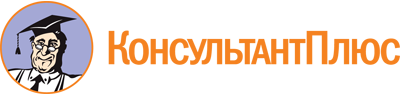 Закон РМ от 12.11.1996 N 36-З
(ред. от 05.06.2023)
"О молодежной политике в Республике Мордовия"
(принят ГС РМ 31.10.1996)Документ предоставлен КонсультантПлюс

www.consultant.ru

Дата сохранения: 03.11.2023
 12 ноября 1996 годаN 36-ЗСписок изменяющих документов(в ред. Законов РМ от 21.02.2008 N 8-З, от 10.06.2019 N 49-З,от 29.04.2021 N 23-З, от 05.06.2023 N 36-З)